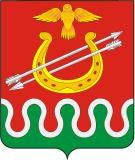 Администрация Боготольского районаКрасноярского краяПОСТАНОВЛЕНИЕ«27» декабря  2010  года				                                   № 487 -  пО проведении антикоррупционного мониторинга            В соответствии с Федеральным законом от 25.12.2008 № 273-ФЗ «О противодействии коррупции», Законом Красноярского края от 07.07.2009  № 8-3610 «О противодействии коррупции в Красноярском крае», учитывая Указ Губернатора Красноярского края от 05.08.2010 № 146-уг «О проведении антикоррупционного мониторинга»,  на основании Положения о противодействии и профилактике коррупции в Боготольском районе, утвержденного Решением Боготольского районного Совета депутатов от 23.05.2012  № 18-106, руководствуясь ст. 28.2 Устава Боготольского района,Постановляю:Проводить антикоррупционный мониторинг деятельности администрации Боготольского района  за прошедший год.  Утвердить Методику проведения антикоррупционного мониторинга деятельности администрации Боготольского района согласно приложению № 1. Утвердить План мероприятий по проведению антикоррупционного мониторинга деятельности администрации Боготольского района согласно приложению № 2.Отделу кадров, муниципальной службы и организационной работы (Филькина) разместить настоящее постановление на официальном сайте администрации Боготольского района.Контроль за исполнением настоящего постановления оставляю за собой. Постановление вступает в силу со дня официального опубликования (обнародования). Глава администрацииБоготольского  района                                                                        Н.В. КраськоПриложение № 1 к постановлению          
администрации Боготольского района                                                                                                                          от «27» декабря 2010 года № 487-п.МЕТОДИКАпроведения антикоррупционного мониторинга деятельности  администрации  Боготольского района              1. Антикоррупционный мониторинг деятельности администрации Боготольского района (далее - антикоррупционный мониторинг) проводится путем сбора информации, анализа документов, проведения опросов, обработки и анализа полученных данных с целью оценки состояния коррупции и результативности мер противодействия коррупции в администрации Боготольского района (далее – орган местного самоуправления).             2. При проведении антикоррупционного мониторинга осуществляется  сбор информации следующего характера:            1) о состоянии работы по планированию мероприятий антикоррупционной направленности и организации их исполнения органом местного самоуправления;            2) о состоянии работы по проведению антикоррупционной экспертизы нормативных правовых актов и проектов нормативных правовых актов органа местного самоуправления;            3) о соблюдении лицами, замещающими должности муниципальной службы (далее – муниципальные служащие), главой администрации Боготольского района, обязанности представлять сведения о доходах, об имуществе и обязательствах имущественного характера;           4) о соблюдении муниципальными служащими, главой администрации Боготольского района, требований к служебному поведению;           5) о практике урегулирования конфликта интересов в отношении муниципальных служащих, главы  администрации Боготольского района;           6) о реализации мероприятий, направленных на совершенствование порядка использования муниципального имущества, а также порядка передачи прав на использование такого имущества и его отчуждения;          7) о реализации мероприятий, направленных на использование современных механизмов предоставления муниципальных услуг в целях предотвращения коррупции;          8) о практике рассмотрения органом местного самоуправления обращений граждан и юридических лиц, содержащих сведения о коррупциогенных правонарушениях;          9) о формах и результатах участия общественных объединений в противодействии коррупции на уровне района;         10) о результатах осуществления контроля за финансово-хозяйственной деятельностью муниципальных предприятий и учреждений;         3. Сбор информации осуществляется секретарем комиссии по противодействию коррупции.        4. Секретарь комиссии по противодействию коррупции запрашивает информацию, указанную в пункте 2 настоящей Методики, у должностных лиц администрации Боготольского района.         5. Сбор информации осуществляется секретарем межведомственной антикоррупционной комиссии за период с 1 января по 31 декабря отчетного года.       6. Секретарь межведомственной антикоррупционной комиссии запрашивает информацию, указанную: в подпунктах 1, 2, 4, 5, 8, 9 пункта 2 настоящей Методики – у отдела кадров, муниципальной службы и организационной работы администрации Боготольского района;в подпункте 3 пункта 2 настоящей Методики – у отдела учета и отчетности администрации Боготольского района;в подпункте 6 пункта 2 настоящей Методики – у отдела муниципального имущества и земельных отношений администрации Боготольского района;в подпунктах 7, 10 пункта 2 настоящей Методики – у отдела экономики и планирования администрации Боготольского района;в подпункте 10 пункта 2 настоящей Методики – у Финансового управления, отдела жилищно-коммунального хозяйства, жилищной политики и капитального строительства администрации Боготольского района.          7. Информация, полученная по вопросам, указанным в пункте 2 настоящей Методики, анализируется, обобщается и оформляется секретарем межведомственной антикоррупционной комиссии в виде заключения.          Заключение должно содержать в себе оценку распространенности коррупции, достаточности и эффективности предпринимаемых мер по противодействию коррупции в органах местного самоуправления.          Заключение рассматривается на заседании межведомственной антикоррупционной комиссии по профилактике коррупционных правонарушений в Боготольском районе.          8. После рассмотрения на  межведомственной антикоррупционной комиссии по профилактике коррупционных правонарушений в Боготольском районе заключение представляется главе администрации Боготольского района.         9. Одновременно с заключением главе администрации Боготольского района представляется информация о результатах проведения антикоррупционного мониторинга.         Заключение о результатах проведения антикоррупционного мониторинга, утвержденное главой администрации Боготольского района, доводится до сведения граждан через средства массовой информации и размещается на сайте администрации Боготольского района в информационно-телекоммуникационной сети Интернет.Приложение № 2 к постановлению          
администрации Боготольского района                                                                                                                          от «27» декабря 2010 года № 487-п.План мероприятий по проведению антикоррупционного мониторинга деятельности администрации Боготольского района N 
п/пНаименование мероприятия Срок 1 Сбор информации, анализ документов, проведение опросов с 10.01.по 17.01.2 Обработка и анализ полученных данных с 17.01. 
по 27.01.3 Подготовка заключения и рассмотрение его на комиссии по противодействию коррупции с 27.01. 
по 07.02.4 Представление заключения и информации о результатах 
проведения антикоррупционного мониторинга главе администрации Боготольского района В течение 15 дней после межвед. ант. комиссии5 Доведение информации о результатах проведения 
антикоррупционного мониторинга до сведения граждан через средства массовой информации и 
размещение ее на сайте администрации Боготольского района в информационно-телекоммуникационной сети 
Интернет не позднее 
01.04. 